Publicado en Madrid el 15/03/2024 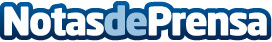 Guía de Soluciones Fersay: 6 motivos por los que la ropa sale húmeda de la lavadoraFersay, fundada en 1979, es hoy una gran compañía que emplea a más de 45 empleados. En 2023, vendió más de 1.300.000 soluciones domésticas y facturó 9 millones de euros. Diariamente, salen de sus instalaciones más de 600 envíos con soluciones para los aparatos del hogarDatos de contacto:Pura De ROJASALLEGRA COMUNICACION619983310Nota de prensa publicada en: https://www.notasdeprensa.es/guia-de-soluciones-fersay-6-motivos-por-los_1 Categorias: Franquicias Madrid Consumo Hogar Electrodomésticos http://www.notasdeprensa.es